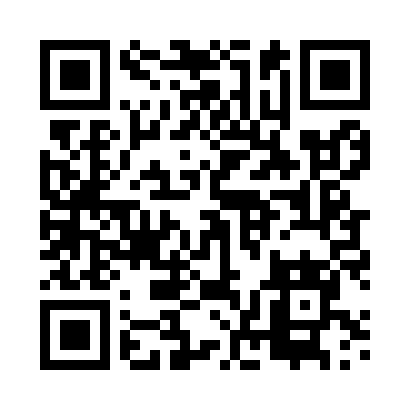 Prayer times for Jelgun, PolandWed 1 May 2024 - Fri 31 May 2024High Latitude Method: Angle Based RulePrayer Calculation Method: Muslim World LeagueAsar Calculation Method: HanafiPrayer times provided by https://www.salahtimes.comDateDayFajrSunriseDhuhrAsrMaghribIsha1Wed2:225:0212:355:458:0910:402Thu2:215:0012:355:468:1110:413Fri2:204:5812:355:478:1310:414Sat2:194:5612:355:488:1410:425Sun2:194:5412:355:498:1610:436Mon2:184:5212:345:508:1810:447Tue2:174:5012:345:518:2010:448Wed2:164:4812:345:528:2110:459Thu2:154:4612:345:538:2310:4610Fri2:154:4512:345:548:2510:4611Sat2:144:4312:345:558:2710:4712Sun2:134:4112:345:568:2810:4813Mon2:134:3912:345:578:3010:4914Tue2:124:3812:345:588:3210:4915Wed2:114:3612:345:598:3310:5016Thu2:114:3412:346:008:3510:5117Fri2:104:3312:346:018:3710:5118Sat2:094:3112:346:028:3810:5219Sun2:094:3012:346:038:4010:5320Mon2:084:2812:346:048:4110:5421Tue2:084:2712:356:058:4310:5422Wed2:074:2612:356:058:4410:5523Thu2:074:2412:356:068:4610:5624Fri2:064:2312:356:078:4710:5625Sat2:064:2212:356:088:4910:5726Sun2:054:2112:356:098:5010:5827Mon2:054:1912:356:108:5110:5828Tue2:054:1812:356:108:5310:5929Wed2:044:1712:356:118:5411:0030Thu2:044:1612:356:128:5511:0031Fri2:044:1512:366:138:5711:01